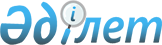 Ақтоғай ауданы әкімдігінің 2016 жылғы 9 қарашадағы "Бас бостандығынан айыру орындарынан босатылған адамдарды және пробация қызметінің есебінде тұрған адамдарды жұмысқа орналастыру үшін 2017 жылға Ақтоғай ауданының ұйымдарында жұмыс орындарының квотасын белгілеу туралы" № 275 қаулысының күші жойылды деп тану туралыПавлодар облысы Ақтоғай аудандық әкімдігінің 2017 жылғы 5 маусымдағы № 133 қаулысы. Павлодар облысының Әділет департаментінде 2017 жылғы 14 маусымда № 5527 болып тіркелді
      Қазақстан Республикасының 2001 жылғы 23 қаңтардағы "Қазақстан Республикасындағы жергілікті мемлекеттік басқару және өзін-өзі басқару туралы" Заңының 31-бабы 2-тармағына, Қазақстан Республикасының 2016 жылғы 6 сәуірдегі "Құқықтық актілер туралы" Заңының 46-бабы 2-тармағының 4) тармақшасына сәйкес, Ақтоғай ауданының әкімдігі ҚАУЛЫ ЕТЕДІ:
      1. Ақтоғай ауданы әкімдігінің 2016 жылғы 9 қарашадағы № 275 "Бас бостандығынан айыру орындарынан босатылған адамдарды және пробация қызметінің есебінде тұрған адамдарды жұмысқа орналастыру үшін 2017 жылға Ақтоғай ауданының ұйымдарында жұмыс орындарының квотасын белгілеу туралы" қаулысы (Нормативтік құқықтық актілерді мемлекеттік тіркеу тізілімінде № 5268 болып тіркелген, 2016 жылғы 26 қарашадағы аудандық № 48 "Ауыл тынысы" және "Пульс села" газеттерінде жарияланған) күші жойылды деп танылсын.
      2. Осы қаулының орындалуын бақылау аудан әкімінің аппарат басшысына жүктелсін.
      3. Осы қаулы оның алғашқы ресми жарияланған күнінен бастап қолданысқа енгізіледі.
					© 2012. Қазақстан Республикасы Әділет министрлігінің «Қазақстан Республикасының Заңнама және құқықтық ақпарат институты» ШЖҚ РМК
				
      Аудан әкімі

А. Әмірин
